МУНИЦИПАЛЬНОЕ БЮДЖЕТНОЕ ДОШКОЛЬНОЕ ОБРАЗОВАТЕЛЬНОЕ УЧРЕЖДЕНИЕ «ВОЛОШКА» МУНИЦИПАЛЬНОГО ОБРАЗОВАНИЯ ГОРОД НОЯБРЬСК629804, г. Ноябрьск, ул. Шевченко 50а     тел. 36-71-98, 36-74-24,  E-mail: IrinaMalevich@mail.ruОКПО 48729845   ОГРН 1028900708363   ИНН/КПП 8905025359/890501001Огонь друг или враг?Группа: вторая младшая  № 1Руководитель: Солтанова О.А. – воспитательНоябрьск 2021СодержаниеВведение………………………………………………………………………………………..3Актуальность, цели, задачи, проблема (гипотеза)…………………………………………..4Описание этапов работ над проектом………………………………………………………..5Заключение…………………………………………………………………………………….6Библиографический список используемых источников……………………………………7Приложения……………………………………………………………………………………8	ВведениеПроблема пожаров остро стоит не только в нашей стране. За последние годы значительно увеличилось число пожаров, произошедших по вине человека. Часто причина пожара – детская шалость. Чтобы изменить отношения к этой проблеме, нужно уже на дошкольном этапе правильно воспитывать детей. Необходимо изменить сознание и отношение людей к противопожарной безопасности, а детский возраст – самый благоприятный для формирования надлежащих правил и выработки культуры пожаробезопасного поведения. Дать детям начальные знания по пожарной безопасности. Как уберечься от пожаров? Как правильно обращаться с огнем? Что делать если вдруг произошло возгорание? Разобраться в этом,  и поможет работа, осуществляемая в ходе реализации проекта « Огонь друг или враг?».Совсем недавно воспитатель рассказывала нам о том как маленький мальчик взял зажигалку, пока не видели взрослые и зажег бумагу. Бумага загорелась, и случился пожар. Пожарные успели спасти детей. Все закончилось хорошо. И мы решили выяснить огонь это друг или враг?Так появился проект « Огонь это друг или враг?»Продолжительность: 1 неделя.Тип проекта:  познавательно - исследовательский.Участники:Дети средней группы № 1,  родители.Возраст детей:4-5 летАктуальность: Проект: огонь это друг или враг,  позволит максимально обогатить наши знания о том, как обращаться с огнем, как возникают пожары и как избежать последствий от пожаров Цели проекта:Выяснить, какие действия должны предпринять дети при возникновении пожара?Задачи:Выяснить какие бывают опасные  ситуации, приводящие к возникновению пожаров.Выяснить в каких ситуациях огонь является другом, а  в каких врагом.Выяснить, что мы сможем сделать, что бы предотвратить пожар.Запомнить с помощью, каких номеров телефоны мы сможем вызвать пожарных.Проблема: Отсутствие знаний о пожарной безопасностиГипотеза: совместная деятельность всех участников проекта поможет сформировать навыки  безопасного поведения. Практическая значимость проекта поможет воспитать бережное  отношение к собственной жизни.Этапы  работ над проектом.1.Подготовительный этап.Рассказ воспитателя о мальчике, который взял без спросу зажигалку и подпалил бумагу. 2.Основной этап. 1 день – Чтение совместно с воспитателем детской книги «Огнеборцы - укротители пожаров».2 день – Рассматривание иллюстраций «Дети и электроприборы».3 день - Просмотр  мультипликационного фильма «Безопасность-это важно». 4 день – Беседа с родителями о том, знают ли дети номера телефона службы пожарной безопасности? 5 день – Практическая работа по изготовлению номера 112 в технике пластилинография. 6 день – Выставка рисунков « Огонь друг или враг?» 3.Заключительный этап. 7 день - подготовить собранный материал и оформить в виде папки и   мультимедийной             презентации Заключение.Мы считаем, что проект: Огонь друг или враг,  очень интересный. Во время подготовки к проекту мы многое узнали и многому научились.Мы узнали:Чем опасен огонь?Как правильно обращаться с электроприборами? По какому номеру нужно звонить пожарным и что сказать диспетчеру? Что нужно сделать , пока едут пожарные, что бы не пострадать от огня?В каких случая огонь является другом для человека?Мы с ребятами, мы узнали много интересного. Оказывается, с огнем нельзя играть. Нельзя брать воспламеняющиеся предметы, зажигалки, спички. Электроприборы должны включать только взрослые. Если же вдруг случилась беда, и произошел пожар или задымление, то сразу нужно позвонить по номеру 112 , или 101. Четко назвать диспетчеру свой адрес и сказать, что горит. Пока пожарные едут, необходимо выбежать на улицу или на балкон.Но огонь может быть не только врагом, но и другом. С помощью огня мы согреваемся, готовим пищу. Так же с помощью огня на кузнице можно делать очень красивые вещи. Называется такой вид деятельности художественная ковка.  Проект очень познавательный и интересный. Мы многое узнали и научились. Теперь мы всегда правильно будем обращаться с огнем..Библиографический список используемых источниковКрутова А.Д. Огнеборцы едут на пожар – М.: Хатбер-пресс, 2007 – 265 с.Манакова, М. Правила безопасности для малышей [Текст] / М.Манакова.- Ростов-на дону: Издательский дом «Проф-Пресс», 2010Мещеряков Н.К. Азбука безопасности 01 для детей/ Н. К. Мерещаков - М.: Центр Пропаганды, 2008. Возраст 4+ Про пожарную машину и не только [Текст]: говорящая энциклопедия. – М.: Белфакс ,2010- 16 с.- (серия «Говорящая энциклопедия для малышей»)Приложение1.  Все началось с того что воспитатель читала нам книгу о пожарных.Пожарные очень смелые и отважные люди. Они всегда первыми спешат на помощь. Для этого нужно только набрать номер телефона 112 и сообщить , где возгарание. 2 .Затем мы делали аппликацию с номером 112 .Устроили выставку рисунков « Огонь друг или враг?»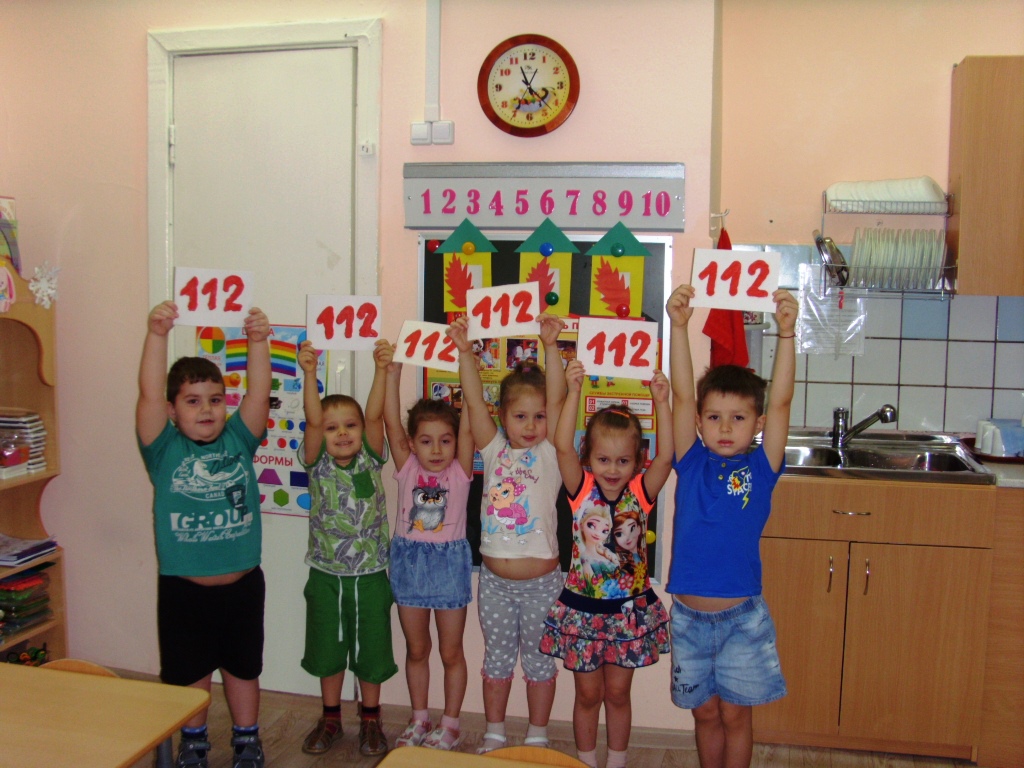 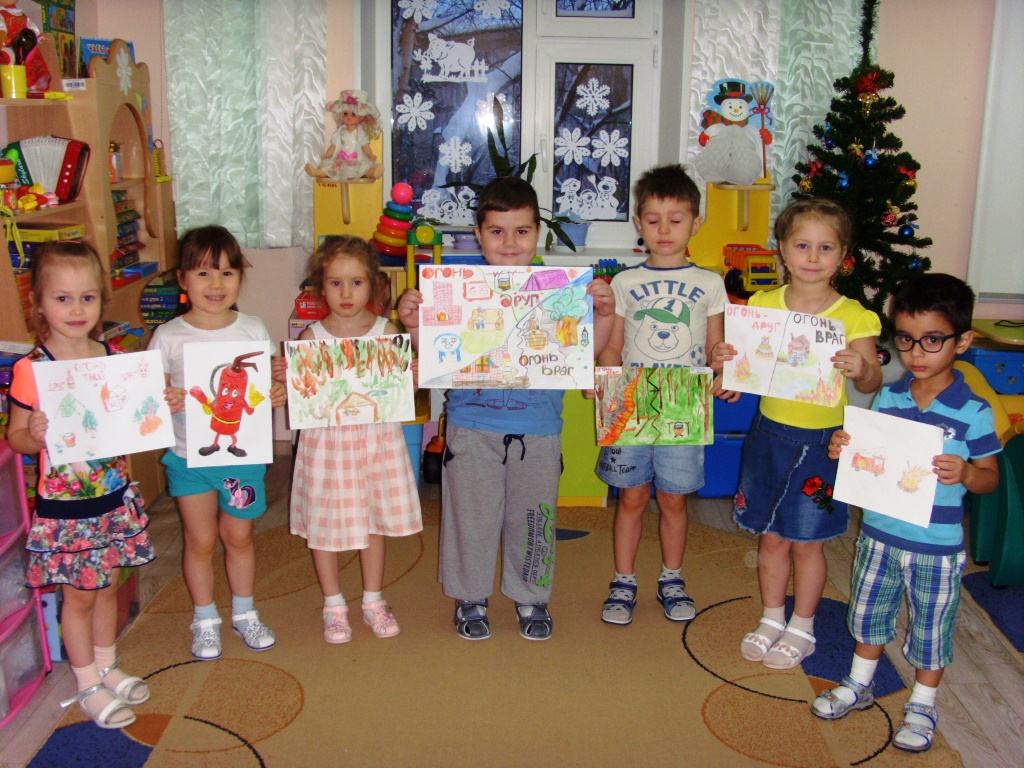 3. Все вместе мы смотрели мультфильмы по безопасности. 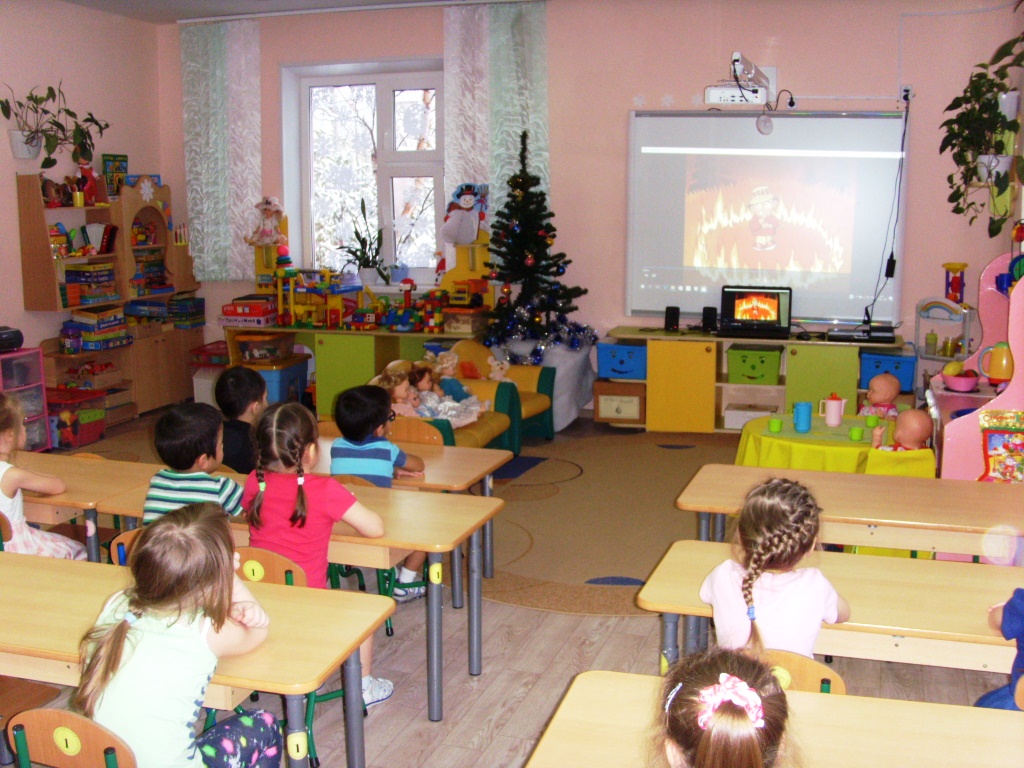 4.Еще мы узнали в каких случаях огонь может быть другом.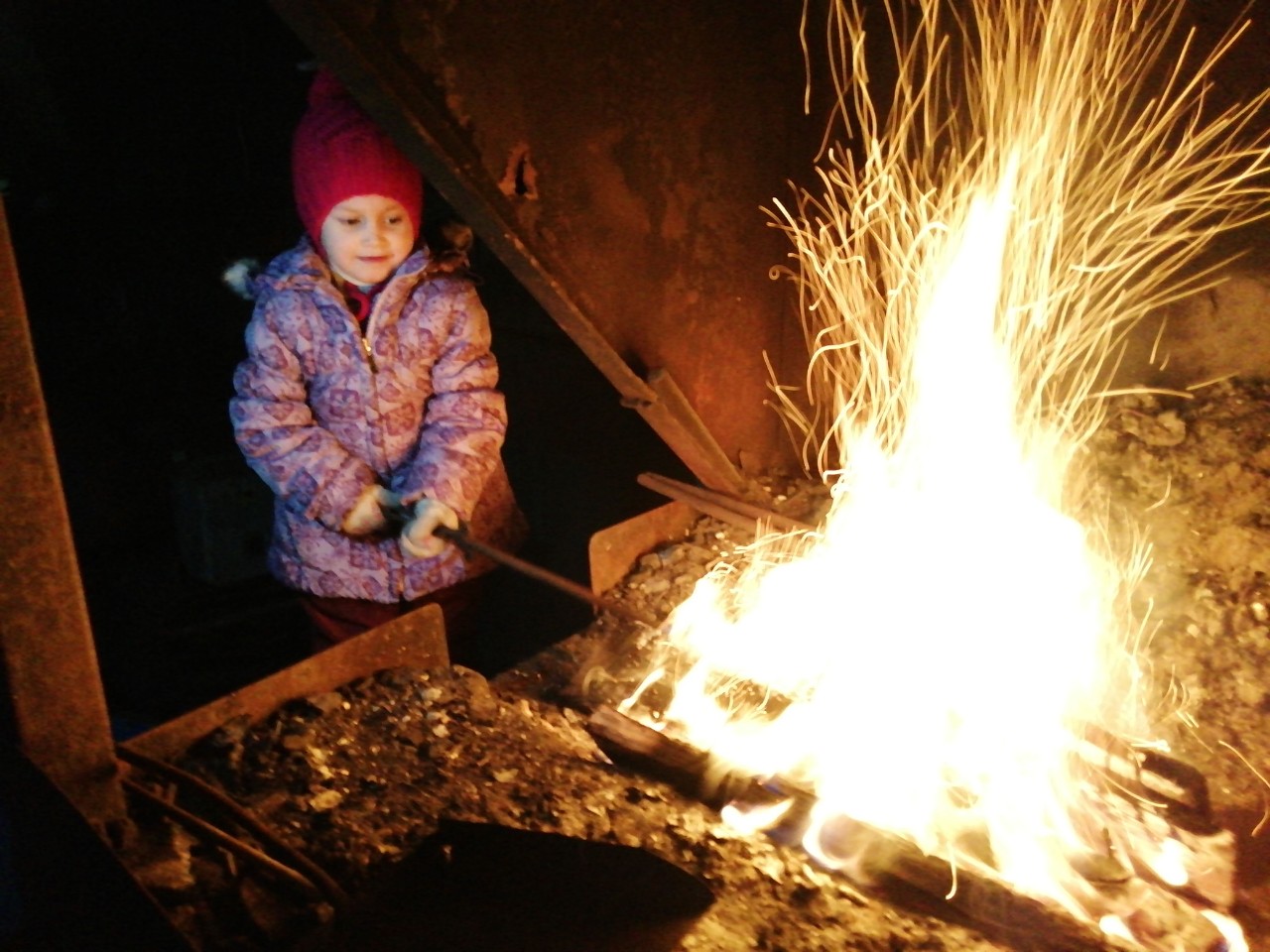 С помощью огня на кузнице можно сделать красивые и практичные  вещи.При помощи огня можно приготовить вкусные шашлыки. 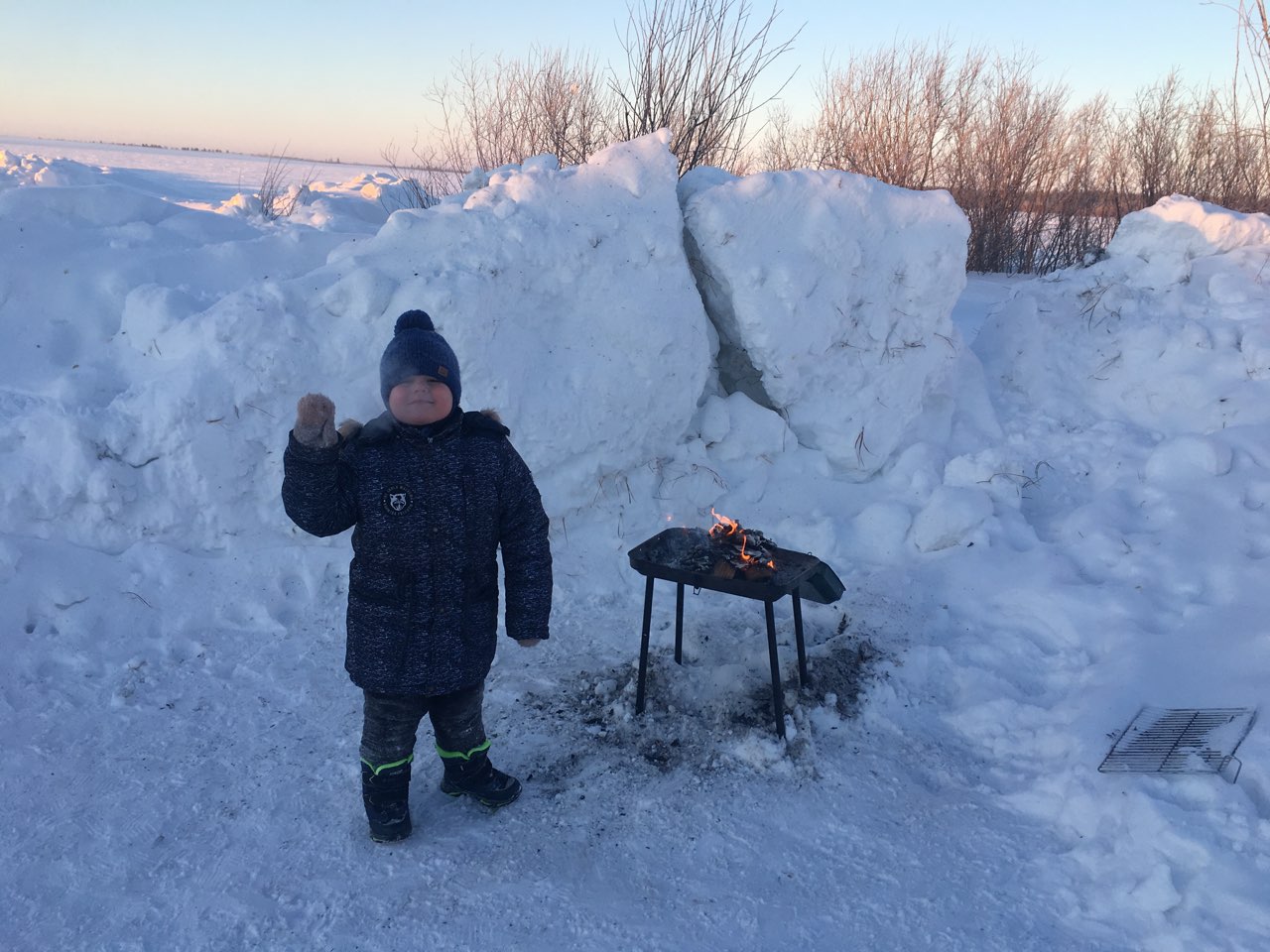 Теперь мы знаем, в каких случаях огонь может быть врагом, а в каких другом. Мы навсегда запомнили правила безопасности при обращении с огнем. И мы уверены, что огонь теперь всегда будет только другом. 